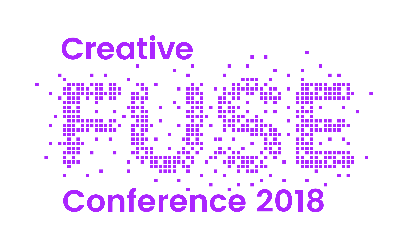 Panel Discussion Application FormPlease fill in the following details and email your completed form to faye.harland@ncl.ac.uk. Please ensure every section is filled in as incomplete forms will not be accepted. The closing date for applications is 16:00 on 21/5/18.***Title of Panel:Name of Chair:Contact email address for Chair:Contact telephone number for Chair:Chair’s job title and company/organisation:Name(s) of panellists/interviewee:Contact email addresses for all panellists/interviewees:Job titles and companies/organisations for all panellists/interviewees:A short (300 words max) summary of what you’d like to talk about:6 sample questions or discussion points that the Chair will pose to the panel (feel free to add to this if you have more!):1. 2.3.4.5.6.The venue has guest wifi, a projector screen, speakers, roving microphones and lapel microphones. Please let us know if you require any equipment in addition to this as we have conference funds available to fulfil additional A/V needs.